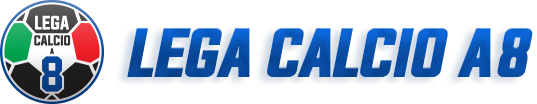 FORMULA GIRONE VIS AURELIA-EMPRE LEGA CALCIO A 8 - SERIE BAl termine del campionato, la prima classificata ottiene la promozione diretta in serie A2 per la stagione successiva; la seconda classificata si qualifica per il ripescaggio in A2.per determinare le squadre che accedono ai quarti di finale della serie B di tutta la capitale 2019/2020 e ai quarti di finale di Coppa Italia 2019/2020, si procedera' a una fase finale di playoff, con gare a eliminazione diretta, piu' precisamente: prima e seconda classificata del campionato accedono alle semifinali playoff; le altre due semifinaliste saranno le vincenti degli spareggi tra terza e sesta classificata e quarta e quinta classificata.La squadra che vince la finale playoff accede ai quarti di serie B di Roma, chi perde la finale accede ai quarti di Coppa Italia intercircolo.Nel campionato, in caso di arrivo a parita' di punti tra 2 o piu' squadre, verranno privilegiati nell ordine:1) scontri diretti ( con relativo calcolo dei gol, mentre le gare sono entrambe considerate in campo neutro);2) differenza reti  nei soli scontri diretti ( in caso di arrivo di piu' di 2 squadre a parita' di punti)3) differenza reti totale;4) miglior attacco5) sorteggio.Nelle gare a eliminazione diretta potranno essere schierati solo i giocatori con almeno 4 gare disputate nel campionato portiere???Le gare intercircolo a eliminazione diretta saranno fissate dall'organizzazione centrale, per cui non sara' possibile indicare preferenza di campo o di giorno.